COURSE TEXTBOOK LIST INFORMATION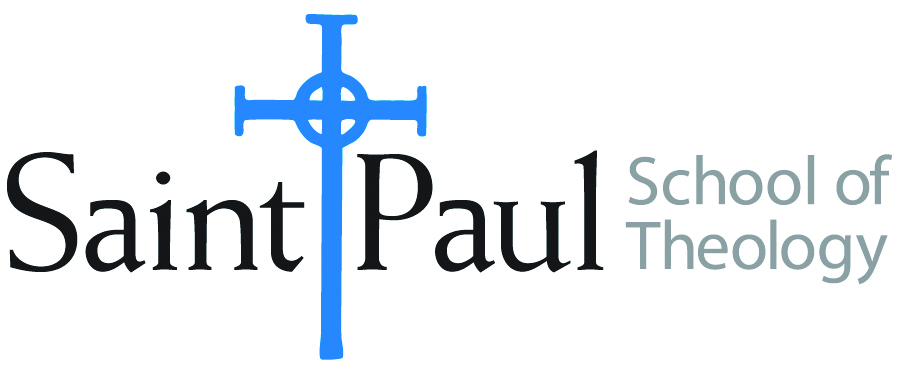 FACULTY INSTRUCTIONSFACULTY INSTRUCTIONSSTUDENT INSTRUCTIONSSTUDENT INSTRUCTIONSFor each semester taught, faculty should complete and submit a new form each time the course is taught and returned. Forms are due by the first day of registration for a given term.  DESKCOPY – ordered by faculty and adjuncts at a $200 max for 1st time use of text per course.  Please fill out an Expense Reimbursement Form, attach all actual / delivered receipt or invoices, return via email or mail, and this should be reimbursed with your first stipend payment (or next payroll payment)For each semester taught, faculty should complete and submit a new form each time the course is taught and returned. Forms are due by the first day of registration for a given term.  DESKCOPY – ordered by faculty and adjuncts at a $200 max for 1st time use of text per course.  Please fill out an Expense Reimbursement Form, attach all actual / delivered receipt or invoices, return via email or mail, and this should be reimbursed with your first stipend payment (or next payroll payment)Students may acquire textbooks by ordering online via Amazon or other book retailer and having books shipped to them.  Regardless of shopping / ordering method, students may check Cokesbury online for discount on text and certain texts may be sent free delivery. Students may acquire textbooks by ordering online via Amazon or other book retailer and having books shipped to them.  Regardless of shopping / ordering method, students may check Cokesbury online for discount on text and certain texts may be sent free delivery. COURSE INSTRUCTOR(s)Lisa WolfeLisa WolfeLisa WolfeCOURSE NUMBER & SECTION(s)HBS 423HBS 423HBS 423COURSE NAMEWisdom LiteratureWisdom LiteratureWisdom LiteratureCOURSE SEMESTER & YEAR  Sum 2023Sum 2023Sum 2023DATE OF SUBMISSION03/09/2303/09/2303/09/23BOOK TITLE and EDITION(include subtitle if applicable)BOOK TITLE and EDITION(include subtitle if applicable)BOOK TITLE and EDITION(include subtitle if applicable)AUTHOR(S)AUTHOR(S)# of pages to be read# of pages to be readPUBLISHER and  DATEPUBLISHER and  DATE13-Digit ISBN13-Digit ISBNLIST PRICE(est)LIST PRICE(est)11Wisdom Commentary: Qoheleth (Ecclesiastes)Wolfe, LisaWolfe, Lisa243243Liturgical Press, 2000Liturgical Press, 2000ISBN: 9780814681237, 8123eISBN: 9780814681480, E8148ISBN: 9780814681237, 8123eISBN: 9780814681480, E8148$50$5022Wisdom Commentary: Proverbs Ogden Bellis, AliceOgden Bellis, Alice273273Liturgical Press, 2018Liturgical Press, 2018ISBN: 9780814681220, 8122
eISBN: 9780814681473, E8147ISBN: 9780814681220, 8122
eISBN: 9780814681473, E8147$50$5033New Interpreter’s Bible Vol. IV: Introduction to Hebrew Poetry; Job; Psalms (select)Leander Keck, Ed. Leander Keck, Ed. 387387Abingdon, 1996Abingdon, 1996ISBN-10 ‏ : ‎ 9780687278176ISBN-13:  978-0687278176ISBN-10 ‏ : ‎ 9780687278176ISBN-13:  978-0687278176$70 (available on Ministry Matters)$70 (available on Ministry Matters)44New Interpreter’s Bible Vol. V: Introduction to Wisdom Literature; Wisdom; SirachLeander Keck, Ed. Leander Keck, Ed. 450450Abingdon, 1997Abingdon, 19970-687-27818-X0-687-27818-X$120 (available on Ministry Matters)$120 (available on Ministry Matters)55Israel’s Wisdom Literature: A Liberation-Critical ReadingBergant, DianneBergant, Dianne191191Fortress, 1997Fortress, 19970-8006-2875-60-8006-2875-6$25$25TOTAL Number of Pages to Be ReadTOTAL Number of Pages to Be ReadTOTAL Number of Pages to Be ReadBOOK TITLE and EDITION(include subtitle if applicable)BOOK TITLE and EDITION(include subtitle if applicable)BOOK TITLE and EDITION(include subtitle if applicable)BOOK TITLE and EDITION(include subtitle if applicable)AUTHOR(S)AUTHOR(S)# of pages to be read# of pages to be readPUBLISHER and  DATEPUBLISHER and  DATE13-Digit ISBN13-Digit ISBNLIST PRICE(est)1Abingdon Old Testament Commentaries: EcclesiastesAbingdon Old Testament Commentaries: EcclesiastesAbingdon Old Testament Commentaries: EcclesiastesDuncan, JulieDuncan, Julie195195Abingdon, 2017Abingdon, 2017978-1-5018-3757-9978-1-5018-3757-9$24